SR. DIRECTOR DEL CENTRO UNIVERSITARIO DE LA DEFENSA EN LA ACADEMIA GENERAL DEL AIRE DE SAN JAVIER:El abajo firmante declara ser ciertos los extremos reseñados a continuación, asumiendo en caso contrario las responsabilidades que pudieran derivarse de las inexactitudes que consten en la presente instancia-currículum.En....................................., .......... de ................................... de….....Fdo.:DOCUMENTOS QUE SE ADJUNTANTodos los documentos presentados como justificantes de los méritos alegados deben numerarse correlativamente y estar relacionados en la tabla siguiente.Protección de datos de carácter personal. En cumplimiento de la legislación vigente en materia de tratamiento de datos personales y seguridad de la información, RGPD (UE) 2016/679 y LOPDGDD (ES) 3/2018, le ofrecemos a continuación información sobre el tratamiento de datos de carácter personal relativo a las convocatorias de nuestros procesos selectivos:1. Responsable del tratamiento: Sus datos de carácter personal serán tratados por el Centro Universitario de la Defensa en la Academia General del Aire (CUD-AGA) e incorporados a la actividad de tratamiento “Gestión de Personal y Recursos Humanos”, Calle Coronel López Peña s/n, C.P. 30.729, Santiago de la Ribera. Tlf. 968 18 99 20. Correo: contacto@cud.upct.es Delegada de Protección de Datos: secretaría@cud.upct.es  2. Finalidad del tratamiento: Sus datos personales serán utilizados para selección de personal y provisión de puestos de trabajo mediante convocatorias públicas. Sus datos serán tratados exclusivamente para poder tramitar su solicitud y resolver la convocatoria en la que participa.3. Plazo de conservación: sus datos serán conservados durante el tiempo necesario para cumplir con la finalidad para la que se han recabado y para determinar posibles responsabilidades e impugnaciones, hasta el agotamiento del plazo del último de los recursos legalmente previstos. Será de aplicación lo dispuesto en la normativa de archivos y patrimonio documental español3. Legitimación del tratamiento: el tratamiento es necesario para el cumplimiento de una obligación legal y el ejercicio de competencias atribuidas legalmente al responsable del tratamiento.4. Destinatarios de los datos: no están previstas cesiones ni transferencias internacionales de datos, salvo las previstas legalmente. Sus datos podrán ser comunicados a la Dirección General de Reclutamiento y Enseñanza Militar, a ANECA, a la UPCT, y su nombre será publicado en el tablón de anuncios del Centro y en nuestra página web (en el BORM aquellos nombramientos exigidos por ley), salvo ejercicio del derecho de oposición.5. Derechos sobre el tratamiento de datos: podrá ejercitar sus derechos de acceso, rectificación, supresión, portabilidad, limitación y oposición al tratamiento de sus datos y a no ser objeto de decisiones automatizadas, cuando proceda, ante el CUD-AGA en la dirección postal o electrónica anterior. Más información en www.cud.upct.es. Asimismo, si considera vulnerados sus derechos, podrá presentar una reclamación de tutela ante la Agencia Española de Protección de Datos a través de su sede electrónica, www.aped.es 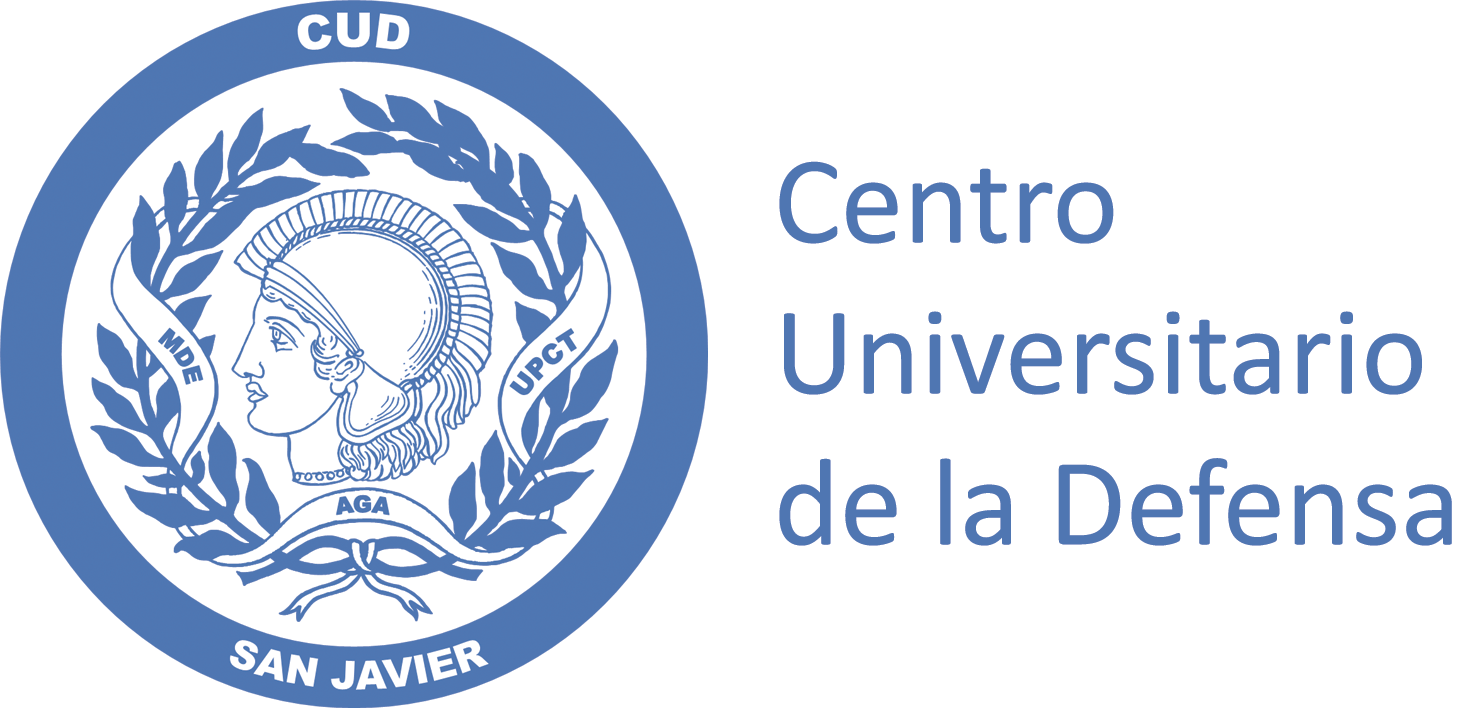 MODELO DE CURRICULUM PARA SOLICITUD DE BECA PARA LA MATRICULACIÓN EN EL PROGRAMA DE DOCTORADO EN TECNOLOGÍAS DE DOBLE USO Y SUS SISTEMAS DE GESTIÓN EN SEGURIDAD Y DEFENSADATOS PERSONALESDATOS PERSONALESDATOS PERSONALESDATOS PERSONALESPrimer apellidoSegundo apellidoNombreNIFInformación básica sobre protección de datos personales Información básica sobre protección de datos personales Responsable:CENTRO UNIVERSITARIO DE LA DEFENSA EN LA ACADEMIA GENERAL DEL AIRE (CUD-AGA). Calle Coronel López Peña s/n, C.P. 30.729, Santiago de la Ribera. Correo: contacto@cud.upct.es. DPD: secretaria@cud.upct.esLegitimación:El tratamiento es necesario para el cumplimiento de una obligación legal y el ejercicio de competencias atribuidas legalmente al CUD-AGA (arts. 6.1.c y 6.1.e del RGPD) La negativa a facilitar los datos personales solicitados impedirá su participación en esta convocatoriaFinalidad:Usaremos los datos personales que nos facilite en este formulario y en la documentación que acompañe con la exclusiva finalidad de tramitar su solicitud y para la correcta gestión y resolución de la convocatoria en la que participa. Sus datos serán conservados hasta cumplir con la finalidad prevista y el agotamiento del último de los plazos de impugnación legalmente previstos. Será de aplicación lo dispuesto en la normativa de archivos y patrimonio documental español.Destinatarios:No se prevén cesiones ni transferencia internacional de datos. Sus datos serán comunicados a ANECA para verificación del título y a la Base Aérea de San Javier para acceso al recinto militar, y serán publicados en el tablón de anuncios y en la web del Centro.Derechos:Tiene derecho a solicitar el acceso, oposición, rectificación, supresión o limitación del tratamiento de sus datos, tal y como se explica en la información adicional que puede consultar en nuestra web www.cud.upct.esI. FORMACIÓN ACADÉMICAI. FORMACIÓN ACADÉMICAI. FORMACIÓN ACADÉMICADocumento nºI.1Titulación con la que solicita la beca, previa al Doctorado. -Titulación- Centro - Fecha- Nota media ponderada I.2Otras Titulaciones Universitarias adicionales: (Arquitecto/Ingeniero/Licenciado/Grado/Arquitecto Técnico/Ingeniero Técnico/Diplomado)- Título:- Centro y Universidad:- Fecha:- Número de créditos: - Nota Media ponderada: I.3Proyecto Fin de Carrera, o Trabajo Fin de Grado de la titulación incluida en I.2- Título del Proyecto o Trabajo: - Centro y Universidad:  - Calificación:- Fecha:I.4Premio Extraordinario de Fin de Estudios: - Denominación premio:- Órgano/Institución que lo otorga:- Fecha:- Denominación premio:- Órgano/Institución que lo otorga:- Fecha:I.5Máster Universitario Oficial - Nombre del Máster- Centro y Universidad                                                                        - Fecha- Nº de créditos:- Nota media ponderada (en base 4: Ap = 1; Not = 2; Sob = 3; M.H. = 4)I.6Máster no Oficial- Nombre del Máster- Centro y Universidad                                                                        - Fecha- Nº de créditos:- Nota media ponderada (en base 4: Ap = 1; Not = 2; Sob = 3; M.H. = 4)I.7Cursos de Postgrado relevantes para el Programa de Doctorado Tecnologías de Doble Uso y sus sistemas de gestión en seguridad y defensaIncluir en este apartado los cursos de Especialista Universitario, CAP y otros cursos de postgrado relevantes relacionados con el doctorado. - Entidad organizadora - Denominación del curso- Horas o créditos                                         - Fecha   - Entidad organizadora - Denominación del curso- Horas o créditos                                         - Fecha   - Entidad organizadora - Denominación del curso- Horas o créditos                                         - Fecha   ………….I.8Otros cursos de formación no relacionados con el Doctorado (Considerar cursos con un mínimo 30 horas)- Entidad organizadora - Denominación del curso- Horas o créditos                                         - Fecha   - Entidad organizadora - Denominación del curso- Horas o créditos                                         - Fecha   - Entidad organizadora - Denominación del curso- Horas o créditos                                         - Fecha   ……..I.9Cursos de formación en el entorno de las Fuerzas Armadas- Entidad organizadora - Denominación del curso- Horas o créditos                                         - Fecha   - Entidad organizadora - Denominación del curso- Horas o créditos                                         - Fecha   - Entidad organizadora - Denominación del curso- Horas o créditos                                         - Fecha   ……..I.10Acreditación de conocimiento de inglés (Incluir en este apartado el diploma de nivel de inglés superior que posee)- Entidad que la concede:- Nivel máximo alcanzado- Año de obtención:II. ACTIVIDAD PROFESIONALII. ACTIVIDAD PROFESIONALDocumento nºII.1 Actividad profesional como titulado relacionada con el  perfil del doctoradoActividad profesional:Empresa o InstituciónAños:Actividad profesional:Empresa o InstituciónAños:Actividad profesional:Empresa o InstituciónAños:Actividad profesional:Empresa o InstituciónAños:II.2Estudios, informes y proyectos profesionales, relacionados con el perfil del doctorado:Informe o Proyecto:Empresa o Institución:Nº páginas:Año:Informe o Proyecto:Empresa o Institución:Nº páginas:Año:III. ACTIVIDAD INVESTIGADORA PREDOCTORALIII. ACTIVIDAD INVESTIGADORA PREDOCTORALDocumento nºIII.1Comunicaciones y ponencias en Congresos relevantes NacionalesAutor(es) Nº de autoresTítulo Tipo de participación                                                       Año Congreso Carácter (N/I)Lugar de celebración Autor(es) Nº de autoresTítulo Tipo de participación                                                       Año Congreso Carácter (N/I)Lugar de celebración InternacionalesAutor(es) Nº de autoresTítulo Tipo de participación                                                       Año Congreso Carácter (N/I)Lugar de celebración Autor(es) Nº de autoresTítulo Tipo de participación                                                       Año Congreso Carácter (N/I)Lugar de celebración ………………………………..III.2Artículos en revistas periódicas, monografías y libros:(Clave: L = libro completo; CL = capítulo de libro; A = artículo)Artículos en revistas incluidas en listados internacionales (JCR)Autor(es) Nº autoresTítulo Revista/Editorial Clave        Año           Nº páginas...ISSNGrupo JCR                                               Posición RevistaArtículos en revistas no incluidas en listados internacionales (JCR)Autor(es) Nº autoresTítulo Revista/Editorial Clave        Año           Nº páginas...Libros o monografías  en editorial de reconocido prestigio internacionalAutor(es) Nº autoresTítulo Revista/Editorial ISSNClave              Año                        Nº  páginas Capítulos de libros de investigación en editorial de reconocido prestigio internacionalAutor(es) Nº autoresTítulo Revista/Editorial ISSNClave              Año                        Nº  páginas III.2Artículos en revistas periódicas, monografías y libros:(Clave: L = libro completo; CL = capítulo de libro; A = artículo)Artículos en revistas incluidas en listados internacionales (JCR)Autor(es) Nº autoresTítulo Revista/Editorial Clave        Año           Nº páginas...ISSNGrupo JCR                                               Posición RevistaArtículos en revistas no incluidas en listados internacionales (JCR)Autor(es) Nº autoresTítulo Revista/Editorial Clave        Año           Nº páginas...Libros o monografías  en editorial de reconocido prestigio internacionalAutor(es) Nº autoresTítulo Revista/Editorial ISSNClave              Año                        Nº  páginas Capítulos de libros de investigación en editorial de reconocido prestigio internacionalAutor(es) Nº autoresTítulo Revista/Editorial ISSNClave              Año                        Nº  páginas Documento nº1234567891011121314